สรุปคะแนนรวม         ผ่านเกณฑ์ประกวด (คะแนนตั้งแต่ ๖๐ คะแนนขึ้นไป)         ไม่ผ่านเกณฑ์ประกวดลงชื่อ                           คณะกรรมการประกวด            ลงชื่อ                          คณะกรรมการประกวด      (....................................)                                              (........................................)ลงชื่อ                           คณะกรรมการประกวด            ลงชื่อ                          คณะกรรมการประกวด      (....................................)                                              (.....................................)                                       ลงชื่อ                             คณะกรรมการประกวด                                            (.......................................)                                             แบบประเมินการประกวดหมู่บ้านสะอาดสิ่งแวดล้อมดี บ้าน...............................หมู่ที่........ตำบล..............................อำเภอเซกา จังหวัดบึงกาฬ  ปี 2562สรุปขั้นตอนการประกวด “หมู่บ้านสะอาด สิ่งแวดล้อมสวยงาม” ในระดับตำบล และ อำเภอ “ประเมินตลาดสดน่าซื้อ” อำเภอเซกา จังหวัดบึงกาฬ ปีงบประมาณ 2562คิวอาร์โค้ดกลุ่มไลน์ อำเภอเซกาสุขใจ(พชอ.เซกา)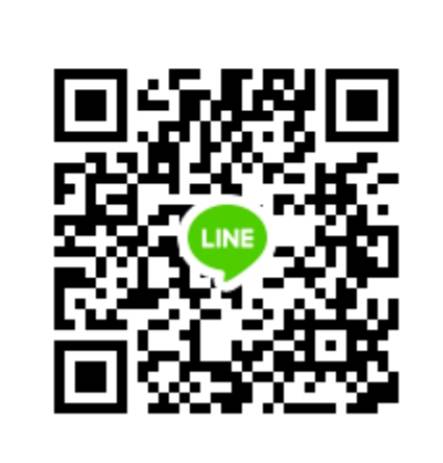 แผนการประกวด “หมู่บ้านสะอาดสิ่งแวดล้อมดี” ระดับตำบล อำเภอและแผนการ “ประเมินตลาดสดน่าซื้อ” อำเภอเซกา จังหวัดบึงกาฬ ปีงบประมาณ 2562-----------------------เกณฑ์การประกวดหมู่บ้านสะอาด สิ่งแวดล้อมสวยงาม ปีงบประมาณ พ.ศ. 2562ชื่อหมู่บ้าน......................................หมู่ที่..........ตำบล...........................อำเภอเซกา  จังหวัดบึงกาฬหัวข้อประเมินคะแนนเต็มคะแนนที่ได้1. ด้านการบริหารจัดการ202. หน้าบ้านสวย203. หลังบ้านสวน154. ในบ้านสุข255. นอกบ้านสะอาดสวยงาม20รวม๑๐๐หัวข้อประเมินคะแนนเต็มคะแนนที่ได้1. ด้านการบริหารจัดการ1.1 มีฐานข้อมูลประชากร หลังคาเรือนในหมู่บ้าน51.2 มีคณะทำงานด้านการบริหารจัดการขยะมูลฝอยในหมู่บ้าน 51.3 มีการจัดการขยะมูลฝอยในหมู่บ้าน  (เช่น อบรมให้ความรู้ big cleaning day รับซื้อขยะ การทำลายแหล่งรังโรค เป็นต้น )51.4 มีการรณรงค์ทำความสะอาด จัดสิ่งแวดล้อมที่ดีถนนสายหลักสายรองภายในหมู่บ้านและพื้นที่สาธารณะทุกเดือน 52. หน้าบ้านสวย2.1 มีการรักษาความสะอาดหน้าบ้านให้สวยงาม52.2 มีการตกแต่งหน้าบ้านบริเวณบ้าน รั้ว หรือต้นไม้ ไม้ประดับที่สวยงาม52.3 บริเวณบ้านไม่มีแหล่งรังโรค แหล่งเพาะพันธ์ลูกน้ำยุงลาย 52.4 จัดเก็บวัสดุสิ่งของบริเวณบ้านเป็นระเบียบสวยงาม53. หลังบ้านสวน3.1 มีแหล่งเรียนรู้การดำเนินการตามหลักปรัชญาเศรษฐกิจพอเพียงในหมู่บ้าน53.2 มีการปลูกพืชผักสวนครัว หรือพืชสมุนไพรในครัวเรือน53.3 มีการจัดระบบการเลี้ยงสัตว์เศรษฐกิจไว้บริโภคในครัวเรือน เช่น เป็ด ไก่ ปลา 54. ในบ้านสุข4.1 มีรายได้ผ่านเกณฑ์ จปฐ.54.2 คนในหมู่บ้านมีหลักประกันสุขภาพเมื่อเจ็บป่วยทุกคนเช่น บัตรทอง บัตรประกันสังคน หรือสิทธิราชการ54.3 ผู้สูงอายุ ผู้พิการ หรือผู้ด้อยโอกาสได้รับการช่วยเหลือไม่ถูกทอดทิ้ง54.4 มีความปลอดภัยในชีวิตและทรัพย์สิน ในการดำเนินชีวิตประจำวัน 54.5 มีสถานที่สาธารณะพักผ่อนหย่อนใจ เช่น สวนสาธารณะ สวนสุขภาพ แหล่งท่องเที่ยว หรือสถานที่ออกกำลังกายให้คนในหมูบ้าน55. นอกบ้านสะอาดสวยงาม5.1 ถนนสายหลักสายรองในหมู่บบ้านสะอาดสวยงาม55.2 ชาวบ้านมีส่วนร่วมดูแลรักษาความสะอาด กำจัดขยะและจัดสิ่งแวดล้อมที่ดีแก่วัด โรงเรียน ตลาดนัดหรือพื้นที่สาธารณะในหมู่บ้าน55.3 มีการประดับธง หรือป้ายเนื่องในวันสำคัญ55.4 สถานที่สาธารณะในหมู่บ้านได้รับการตกแต่งสวยงาม 5รวม100สรุปคะแนน1. ด้านการบริหารจัดการ202. หน้าบ้านสวย203. หลังบ้านสวน154. ในบ้านสุข255. นอกบ้านสะอาดสวยงาม20รวม100วันที่กิจกรรมผู้รับผิดชอบ26 สิงหาคม 2562ประกวดหมู่บ้านสะอาดสิ่งแวดล้อมดีตำบลซาง1. นายกเทศบาลต.ซาง2. ปลัดเทศบาลตำบลซาง3 .กำนันตำบลซาง4. ผู้ใหญ่บ้านทุกหมู่บ้าน5. ผอ.กองสาธารณสุข ทต.ซาง6. ผอ.รพ.สต.ซาง26 สิงหาคม 2562ประกวดหมู่บ้านสะอาดสิ่งแวดล้อมดีตำบลหนองทุ่ม1. นายกอบต.หนองทุ่ม2. ปลัด อบต.หนองทุ่ม3. กำนันตำบลหนองทุ่ม4. ผู้ใหญ่บ้านทุกหมู่บ้าน5.ผู้ รับผิดชอบงานสาธารณสุข อบต.หนองทุ่ม6. ผอ.รพ.สต.หนองทุม27 สิงหาคม 2562ประกวดหมู่บ้านสะอาดสิ่งแวดล้อมดีตำบลท่ากกแดง1. นายกอบต.ท่ากกแดง2. ปลัด อบต.ท่ากแดง3. กำนันตำบลท่ากกแดง4. ผู้ใหญ่บ้านทุกหมู่บ้าน5. ผู้รับผิดชอบงานสาธารณสุข อบต.หนองทุ่ม6. ผอ.รพ.สต.ท่ากกแดง27 สิงหาคม 2562ประกวดหมู่บ้านสะอาดสิ่งแวดล้อมดีตำบลท่าสะอาด1. นายกเทศบาลต.ท่าสะอาด2. นายกอบต.ท่าสะอาด3. ปลัดเทศบาลตำบลท่าสะอาด4. ปลัด อบต.ท่าสะอาด5 .กำนันตำบลท่าสะอาด6. ผู้ใหญ่บ้านทุกหมู่บ้าน7. ผอ.สาธารณสุข ทต.ท่าสะอาด8. ผู้รับผิดชอบงานสาธารณสุข อบต.ท่าสะอาด9. ผอ.รพ.สต.ท่าสะอาด28 สิงหาคม 2562ประกวดหมู่บ้านสะอาดสิ่งแวดล้อมดีตำบลป่งไฮ1. นายกอบต.ป่งไฮ2. สารวัตรหัวหน้าสถานีตำรวจภูธรป่งไฮ3. ปลัด อบต.ป่งไฮ4. กำนันตำบลป่งไฮ5. ผู้ใหญ่บ้านทุกหมู่บ้าน6. ผู้รับผิดชอบงานสาธารณสุข อบต.ป่งไฮ7. ผอ.รพ.สต.ป่งไฮวันที่กิจกรรมผู้รับผิดชอบ28 สิงหาคม 2562ประกวดหมู่บ้านสะอาดสิ่งแวดล้อมดีตำบลน้ำจั้น1. นายกอบต.น้ำจั้น2. ปลัด อบต.น้ำจั้น3. กำนันตำบลน้ำจั้น4. ผู้ใหญ่บ้านทุกหมู่บ้าน5. ผู้รับผิดชอบงานสาธารณสุข อบต.น้ำจั้น6. ผอ.รพ.สต.น้ำจั้น 29 สิงหาคม 2562ประกวดหมู่บ้านสะอาดสิ่งแวดล้อมดีตำบลโสกก่าม1. นายกอบต.โสกก่าม2. สารวัตรหัวหน้าสถานีตำรวจภูธรโสกก่าม3. ปลัด อบต.โสกก่าม4. กำนันตำบลโสกก่าม5. ผู้ใหญ่บ้านทุกหมู่บ้าน6. ผู้รับผิดชอบงานสาธารณสุข อบต.โสกก่าม7. ผอ.รพ.สต.โสกก่าม29 สิงหาคม 2562ประกวดหมู่บ้านสะอาดสิ่งแวดล้อมดีตำบลบ้านต้อง1. นายกอบต.บ้านต้อง2. ปลัด อบต.บ้านต้อง3. กำนันตำบลบ้านต้อง4. ผู้ใหญ่บ้านทุกหมู่บ้าน5. ผู้รับผิดชอบงานสาธารณสุข อบต.บ้านต้อง6. ผอ.รพ.สต.บ้านต้อง29 สิงหาคม 2562ประกวดหมู่บ้านสะอาดสิ่งแวดล้อมดีตำบลเซกา1. นายกเทศบาลต.เซกา2. นายกอบต.เซกา3. ปลัดเทศบาลตำบลเซกา4. ปลัด อบต.เซกา5 .กำนันตำบลเซกา6. ผู้ใหญ่บ้านทุกหมู่บ้าน7. ผอ.สาธารณสุข ทต.เซกา8. ผู้รับผิดชอบงานสาธารณสุข อบต.เซกา9. หัวหน้าศูนย์สุขภาพชุมเมืองตำบลเซกา10 กันยายน 2562ประเมิน ตลาดสดน่าซื้อผ่านเกณฑ์มาตรฐาน  1. ตลาดสดเทศบาลท่าสะอาด 2. ตลาดสดเทศบาลศรีพนา 3. ตลาดสดศรีพนา นายกเทศบาลตำบลศรีพนานายกเทศบาลท่าสะอาดนายก อบต.เซกาผอ.กองสาธารณสุข ทต.ศรีพนาผอ.กองสาธารณสุข ทต.ท่าสะอาดผู้รับผิดชอบงานสาธารณสุข อบต.เซกาผอ.รพ.สต.ท่าสะอาดหัวหน้าศูนย์สุขภาพชุมเมืองตำบลเซกานายเทพคนอง  มหาวัง